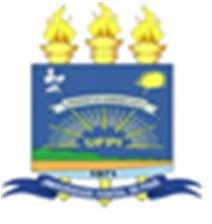 MINISTÉRIO DA EDUCAÇÃO UNIVERSIDADE FEDRAL DO PIAUI CHECK LIST DE PAGAMENTO DE SERVIÇOS (SEM CONTRATO)INFORMAÇÕES DO CREDOR INFORMAÇÕES DO CREDOR INFORMAÇÕES DO CREDOR RAZÃO SOCIAL: CNPJ: OBJETO:  RETENÇÃO IN RFB 1.234/12 (    )Incidente (  ) Simples(art.4°,XI) (  ) Imune(art.4°,III)  (  )Isenta (art.4°,IV) DADOS PARA ESCRITURAÇÃO DADOS PARA ESCRITURAÇÃO DADOS PARA ESCRITURAÇÃO MÊS DE REFERÊNCIA DA EXECUÇÃO DO SERVIÇO: MÊS DE REFERÊNCIA DA EXECUÇÃO DO SERVIÇO: MÊS DE REFERÊNCIA DA EXECUÇÃO DO SERVIÇO: CENTRO DE CUSTO (UGR): CENTRO DE CUSTO (UGR): CENTRO DE CUSTO (UGR): NOTA FISCAL Nº DATA DE EMISSÃO DATA DE ATESTO VALOR: DADOS ORÇAMENTÁRIOS DADOS ORÇAMENTÁRIOS DADOS ORÇAMENTÁRIOS FONTE DE RECURSO: FONTE DE RECURSO: FONTE DE RECURSO: TIPO DE EMPENHO:           (     ) ORDINÁRIO   (     ) ESTIMATIVO     (      ) GLOBAL TIPO DE EMPENHO:           (     ) ORDINÁRIO   (     ) ESTIMATIVO     (      ) GLOBAL TIPO DE EMPENHO:           (     ) ORDINÁRIO   (     ) ESTIMATIVO     (      ) GLOBAL NOTA DE EMPENHO SUBITEM VALOR DADOS BANCÁRIOS BANCO AGÊNCIA CONTA ANÁLISE DOCUMENTAL ANÁLISE DOCUMENTAL ORD. ITENS SIM NÃO NÃO SE APLICA 1 SOLICITAÇÃO DE PAGAMENTO 2 CERTIDÃO NEGATIVA CNJ 3 CERTIDÃO NEGATIVA DE LICITANTES INIDÔNEOS 4 DECLARAÇÃO DO SICAF 5 DECLARAÇÃO DA EMPRESA DE OPTANTE DO SIMPLES (SE COUBER) (ORIGINAL ASSINADA PELO REPRESENTANTE LEGAL) 6 NOTA DE EMPENHO 7 NOTA FISCAL/FATURA 8 VERIFICAÇÃO DE AUTENTICIDADE DA NOTA FISCAL 9 ATESTE DE SERVIÇOS PRESTADOS 10 CHECK LIST DE PAGAMENTO 11 DESPACHO DE SOLICITAÇÃO DE PAGAMENTO DE DESPESA Assinatura do Solicitante (Diretor/Coordenador/Chefe): (Nome e Assinatura) Assinatura do Solicitante (Diretor/Coordenador/Chefe): (Nome e Assinatura) 